КОМИТЕТ ПО ДЕЛАМ СПОРТА И ФИЗИЧЕСКОЙ КУЛЬТУРЫ МИНИСТЕРСТВА КУЛЬТУРЫ И СПОРТА РК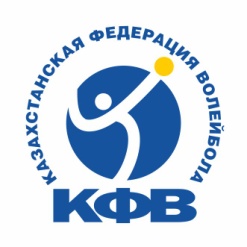 НАЦИОНАЛЬНЫЙ ОЛИМПИЙСКИЙ КОМИТЕТКАЗАХСТАНСКАЯ ФЕДЕРАЦИЯ ВОЛЕЙБОЛА  1-й тур Чемпионата Республики Казахстан по пляжному волейболу среди МАЛЬЧИКОВ 2007-2008 г.р.